ПРОЕКТ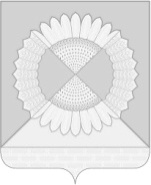 АДМИНИСТРАЦИЯ ГРИШКОВСКОГО СЕЛЬСКОГО ПОСЕЛЕНИЯКАЛИНИНСКОГО РАЙОНАПОСТАНОВЛЕНИЕсело ГришковскоеО внесении изменений в постановление администрации Гришковского сельского поселения Калининского района от 7 декабря 2018 г. № 144"Об утверждении административного регламента попредоставлению муниципальной услуги"Выдача разрешения на право организации розничного рынка"В соответствии с Федеральным законом от 30 декабря 2006 г. № 271-ФЗ "О розничных рынках и о внесении изменений в Трудовой кодекс Российской Федерации", руководствуясь Уставом Гришковского сельского поселения Калининского района и рассмотрев протест прокуратуры от 15 мая 2020 г. № 7-02-2020/3230, п о с т а н о в л я ю:1. Внести в прилагаемый к постановлению администрации Гришковского сельского поселения Калининского района от 7 декабря 2018 г. № 144 "Об утверждении административного регламента по предоставлению муниципальной услуги "Выдача разрешения на право организации розничного рынка", административный регламент следующие изменения:1.1. Пункт 2.6.1 подраздела 2.6 раздела II Административного регламента изложить в новой редакции"2.6.1. Документы и информация, которые заявитель должен представить самостоятельно:2.6.1.1. Заявление о предоставлении муниципальной услуги по форме согласно приложению 1 к Регламенту (подается или направляется в уполномоченный орган заявителем по его выбору лично или посредством почтовой связи на бумажном носителе либо в форме электронных документов с использованием информационно-телекоммуникационной сети "Интернет" с соблюдением установленных порядка и способов подачи таких заявлений). 2Образец заполнения заявления приведен в Приложении 2 к настоящему Регламенту;В этом заявлении должны быть указаны:1) полное и (в случае, если имеется) сокращенное наименования, в том числе фирменное наименование, и организационно-правовая форма юридического лица, место его нахождения, место расположения объекта или объектов недвижимости, где предполагается организовать рынок, государственный регистрационный номер записи о создании юридического лица и данные документа, подтверждающего факт внесения сведений о юридическом лице в единый государственный реестр юридических лиц;2) идентификационный номер налогоплательщика и данные документа о постановке юридического лица на учет в налоговом органе;3) тип рынка, который предполагается организовать.2.6.1.2. Для предоставления разрешения также необходимы следующие документы:1) копии учредительных документов (оригиналы учредительных документов в случае, если верность копий не удостоверена нотариально);2) выписка из единого государственного реестра юридических лиц или ее удостоверенная копия, включающая сведения о постановке юридического лица на учет в налоговом органе по месту нахождения юридического лица;3) удостоверенная копия документа, подтверждающего право на объект или объекты недвижимости, расположенные на территории, в пределах которой предполагается организовать рынок.Документы, указанные в подпункте 2.6.1.2 абзац 1, представляются заявителем самостоятельно. Документы, указанные в подпункте 2.6.1.2 абзац 2 и 3, запрашиваются органом местного самоуправления, проводящим проверку, в государственных органах, органах местного самоуправления и подведомственных государственным органам или органам местного самоуправления организациях, в распоряжении которых находятся указанные документы, если они не были представлены заявителем самостоятельно.Орган местного самоуправления проводит проверку полноты и достоверности сведений о заявителе, содержащихся в представленных им заявлении и документах"."1.2. Пункт 2.9.1 подраздела 2.9 раздела II Административного регламента изложить в новой редакции:"2.9.1 Основанием для отказа в приеме документов, необходимых для предоставления муниципальной услуги, является:отсутствие права на объект или объекты недвижимости в пределах территории, на которой предполагается организовать рынок в соответствии с планом, указанным в статье 4 Федерального закона от 30 декабря 2006 г.          № 271-ФЗ "О розничных рынках и о внесении изменений в Трудовой кодекс Российской Федерации";несоответствие места расположения объекта или объектов недвижимости, принадлежащих заявителю, а также типа рынка, который предполагается организовать плану, указанному в статье 4 Федерального закона от 30 декабря 2006 г. № 271-ФЗ "О розничных рынках и о внесении изменений в Трудовой кодекс Российской Федерации";3подача заявления о предоставлении разрешения с нарушением требований, установленных частями 1 и 2 статьи 5 Федерального закона от 30 декабря 2006 г. № 271-ФЗ "О розничных рынках и о внесении изменений в Трудовой кодекс Российской Федерации", а также документов, содержащих недостоверные сведения"."1.3. Пункт 2.9.2 подраздела 2.9 раздела II Административного регламента изложить в новой редакции:"2.9.2. Орган местного самоуправления, принявший решение об отказе в предоставлении разрешения, обязан уведомить заявителя о принятом решении с обоснованием причин такого отказа в сроки, установленные частью 2 статьи 6 Федерального закона от 30 декабря 2006 г. № 271-ФЗ "О розничных рынках и о внесении изменений в Трудовой кодекс Российской Федерации"."2. Общему отделу администрации Гришковского сельского поселения Калининского района (Некрасова Т.А.) обнародовать настоящее постановление в установленном порядке и разместить на официальном сайте администрации Гришковского сельского поселения Калининского района в информационно - телекоммуникационной сети "Интернет" http//www.grishkovskoe.ru.3. Контроль за выполнением настоящего постановления оставляю за собой.4. Постановление вступает в силу со дня его официального обнародования.Глава Гришковского сельского поселенияКалининского района                                                                            В.А. Даценкоот№4ЛИСТ СОГЛАСОВАНИЯпроекта постановления администрации Гришковского сельскогопоселения Калининского района от ____________ № _____" О внесении изменений в постановление администрации Гришковского сельского поселения Калининского района от 7 декабря 2018 г. № 144 "Об утверждении административного регламента по предоставлению муниципальной услуги "Выдача разрешения на право организации розничного рынка"4ЛИСТ СОГЛАСОВАНИЯпроекта постановления администрации Гришковского сельскогопоселения Калининского района от ____________ № _____" О внесении изменений в постановление администрации Гришковского сельского поселения Калининского района от 7 декабря 2018 г. № 144 "Об утверждении административного регламента по предоставлению муниципальной услуги "Выдача разрешения на право организации розничного рынка"4ЛИСТ СОГЛАСОВАНИЯпроекта постановления администрации Гришковского сельскогопоселения Калининского района от ____________ № _____" О внесении изменений в постановление администрации Гришковского сельского поселения Калининского района от 7 декабря 2018 г. № 144 "Об утверждении административного регламента по предоставлению муниципальной услуги "Выдача разрешения на право организации розничного рынка"Проект подготовлен и внесен:Общим отделом администрации Гришковского сельского поселенияКалининского районаНачальник отделаПроект согласован:Исполняющий обязанностиначальника финансового отдела администрации Гришковского сельского поселения Калининского районаТ.А. НекрасоваЮ.С. СлипченкТ.А. НекрасоваЮ.С. Слипченк